ПРЕСС-СЛУЖБА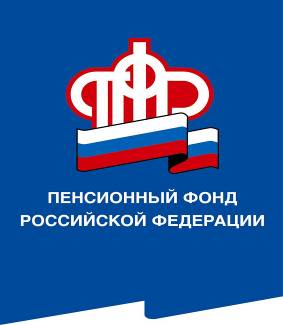 ГОСУДАРСТВЕННОГО УЧРЕЖДЕНИЯ – ОТДЕЛЕНИЯ ПЕНСИОННОГО ФОНДА РОССИЙСКОЙ ФЕДЕРАЦИИПО ВОЛГОГРАДСКОЙ ОБЛАСТИ400001, г. Волгоград, ул. Рабоче-Крестьянская, 16тел. (8442) 24-93-77Официальный сайт Отделения ПФР по Волгоградской области – PFR.GOV.RU28 декабря 2022 года
Жители региона получат январскую пенсию досрочно Выплата пенсий и иных социальных выплат за выходные и праздничные дни января 2023 года жителям Волгоградской области будет профинансирована уже в декабре 2022 года.В случае получения пенсий и иных социальных выплат через кредитные организации (дата выплаты - 3, 4 и 11 число) пенсия и иные социальные выплаты за январь 2023 года также будет перечислена досрочно - 29 декабря 2022 года. Структурными подразделениями «Почта России» доставка пенсий и иных социальных выплат за январь 2023 года будет осуществляться по установленному графику, начиная с 3 января 2023 года.Для получателей пенсий и иных социальных выплат через кредитные организации с датой выплаты 21 число денежные средства поступят на их счета в установленную дату.Отделение ПФР по Волгоградской области убедительно просит при планировании личного времени учесть данную информацию и изыскать возможность своевременного получения причитающихся выплат. 